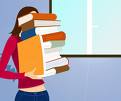 Требования к выполнению проектаПоисковая деятельность проводится группой. Результаты поисковой деятельности группы оформляются в виде аннотированного каталога ресурсов, оформленного по всем правилам оформления литературных источников (см. шаблоны). Затем проводится взаимооценивание найденных ресурсов (см. Лист оценки поисковой деятельности).Результаты поисковой деятельности должны быть оформлены в виде публикаций (рефераты, эссе, доклад) или презентаций (см. требования к публикациям и требования к презентации).Решение задач должно сопровождаться подробным текстовым пояснением или представлением таблиц истинности, таблиц рассуждений, диаграмм Эйлера, графов, дерева. Обязательно описывать алгоритм решения задач подобного типа.После каждого этапа проекта описывать свои удачи и затруднения в блоге проекта, отвечая на поставленные преподавателем вопросы. 